Doctora Dunia Soad,   Cordial Saludo, Dentro de las funciones de la Oficina de Control Interno nos corresponde hacer seguimiento a los diferentes reportes de obligatorio cumplimiento por parte de Superintendencia.De acuerdo a lo anterior, se procedió a evaluar el cumplimiento del reporte del BDME para el corte a 30 de Noviembre de 2014,  para lo cual está disponible en el sistema CHIP a partir del 1° de Diciembre de 2014 para que las entidades contables públicas reportantes realicen la actualización de formularios del corte noviembre, antes de hacer la transmisión de la categoría. El reporte de deudores morosos se debe efectuar durante los 10 primeros días del mes de Diciembre de 2014 (Resolución 422 de 2011, Art 3°)De acuerdo a la consulta realizada el día 11 de diciembre del 2014  al reporte de historio de envíos publicado en la página de la Contaduría, se evidencia que el último reporte es al corte de mayo del 2014, así: 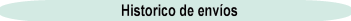 Por lo anteriormente expuesto, se sugiere a la entidad  realizar el reporte con corte a noviembre del 2014 lo antes posibles.
Atentamente,CategoríaPeriodoFormularioFecha Recepción 
ContaduríaFecha Envío 
EntidadEstadoMedioTipoBOLETIN DE DEUDORES MOROSOS DEL ESTADO - BDME2014-05-05CGN2009_BDME_CANCELACION_ACUERDOS_DE_PAGO 2014-06-09 11:54:54.02014-06-09 00:00:00.0Aceptado ENLINEACategoria2014-05-05CGN2009_BDME_INCUMPLIMIENTO_ACUERDO_PAGO_SEMESTRAL 2014-06-09 11:54:54.02014-06-09 00:00:00.0Aceptado ENLINEACategoria2014-05-05CGN2009_BDME_REPORTE_SEMESTRAL 2014-06-09 11:54:54.02014-06-09 00:00:00.0Aceptado ENLINEACategoria2014-05-05CGN2009_BDME_RETIROS 2014-06-09 11:54:54.02014-06-09 00:00:00.0Aceptado ENLINEACategoria2014-05-05CGN2011_BDME_ACTUALIZACION 2014-06-09 11:54:54.02014-06-09 00:00:00.0Aceptado ENLINEACategoria